40+ Crude Oil Tanks Car Trains Pass Somewhere Through Chicago Every Week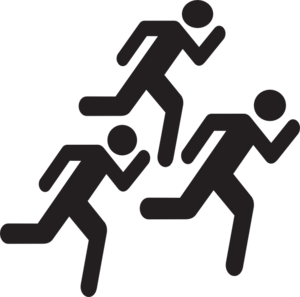 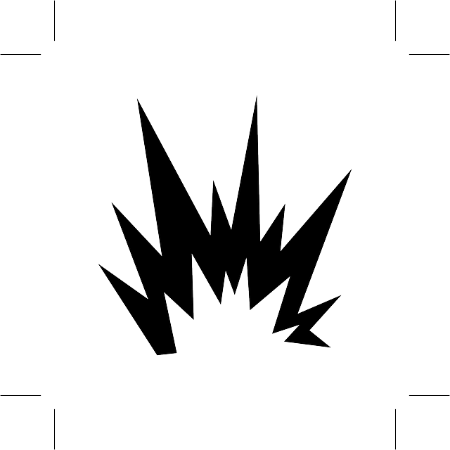 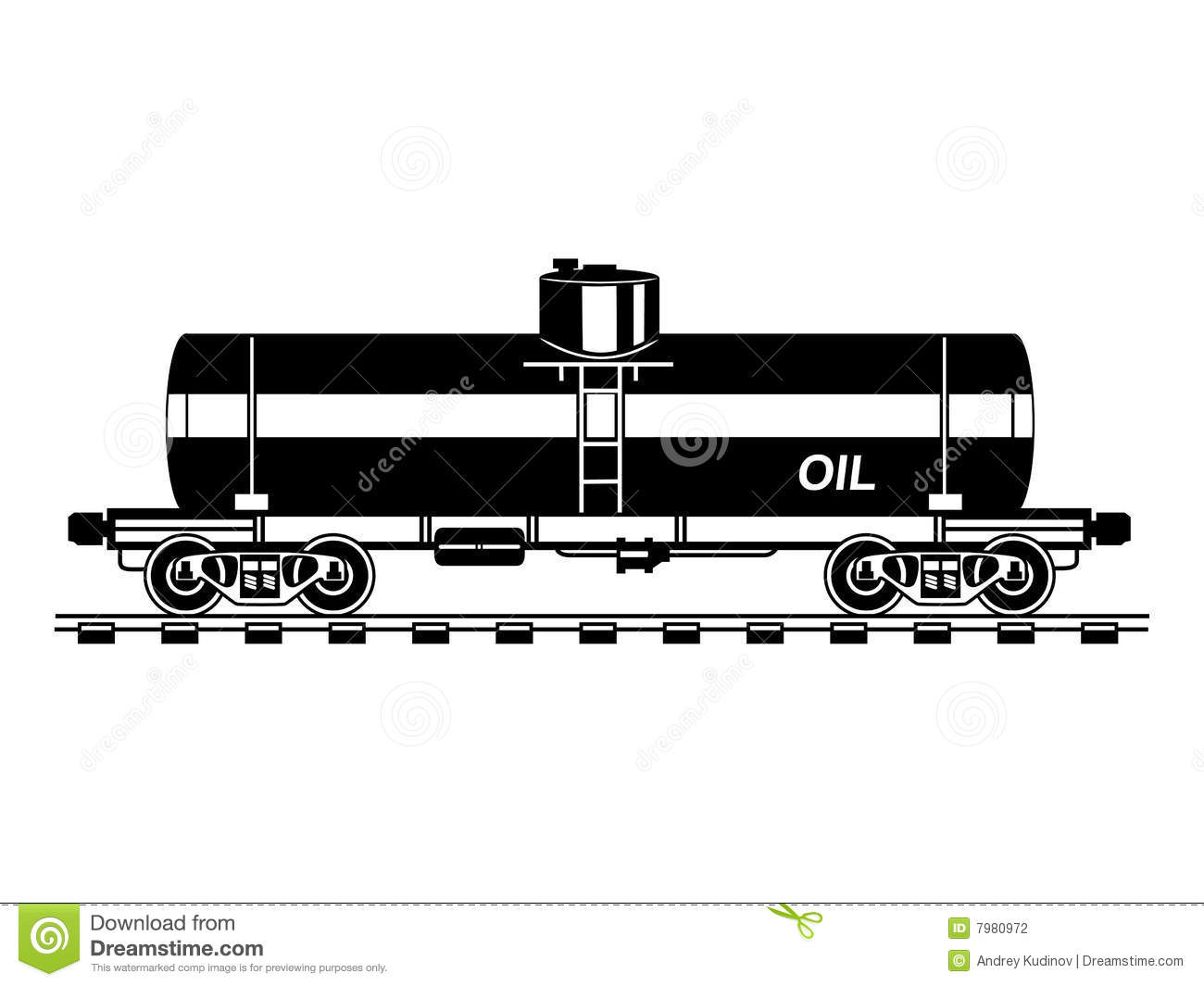 Take a Field Trip to See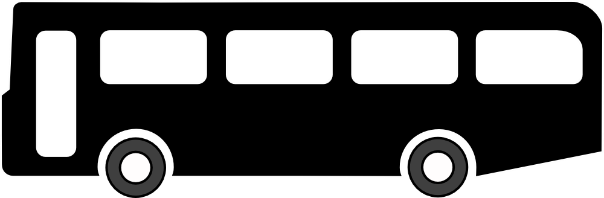 Oil Trains: The Routes, the Rail YardsSaturday, July 9th, from10:00 AM to 2:00 PMGet ready to be up close & personal with the oil trains (BOMB TRAINS) rumbling through our city on rail lines never designed for this type of traffic.  We'll visit the yards that the trains pull through, and we'll learn to identify and report which tank cars are hauling the dangerous cargo, and where they travel through Chicago.Meet school bus - bring your lunch – cost is $10 at 845 W. Cermak Rd (22nd Street), just west of HalstedPlease arrive by 9:45 AM- Look for yellow school bus at Cermak & Peoria. Ample street parking.  Near bus stops and Orange Line Halsted stop.  Pack a lunchRegister at: https://actionnetwork.org/events/oil-trains-the-routes-the-rail-yards-a-field-trip or on Facebook: https://www.facebook.com/events/1085337581513163/?active_tab=highlights Host Contact Info:       773-370-3305 or tomshepherd2001@yahoo.comWITH PARTICIPATION OF: ChiOilByRail, Railroad Workers United, Frack-Free Illinois, Southeast Environmental Task Force, Chicago Greens, STAND, and others